6th Grade GT Midterm Review Passages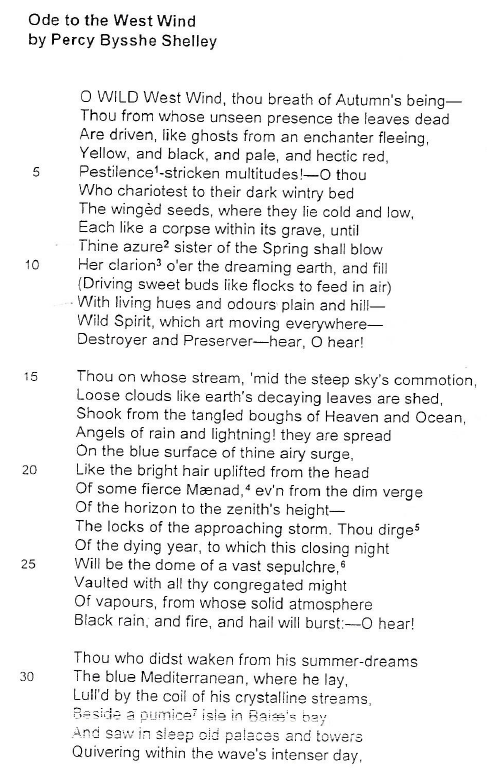 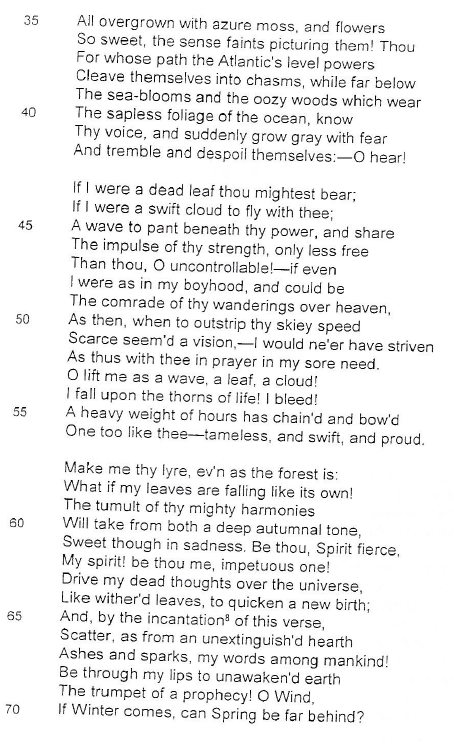 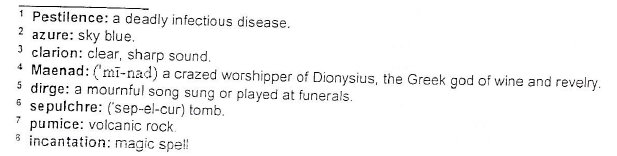 *Ode		*Simile		*Context Clues		*Metaphor		*Theme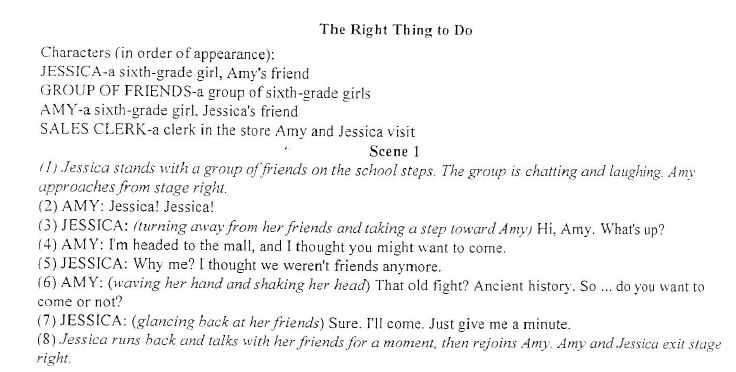 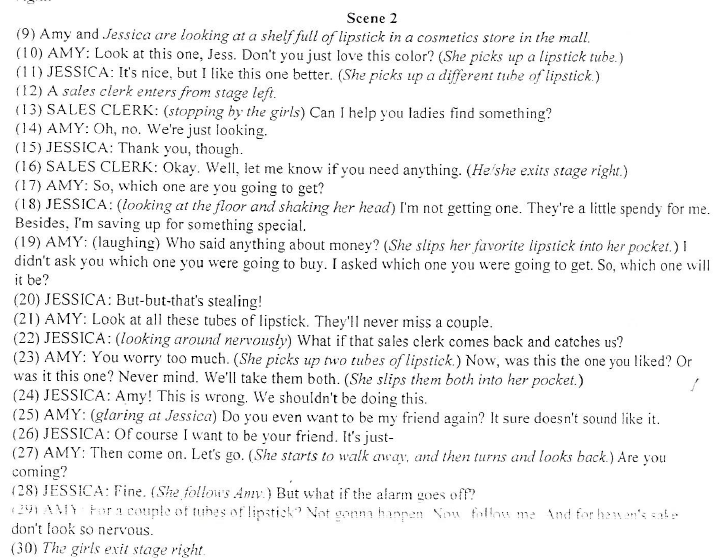 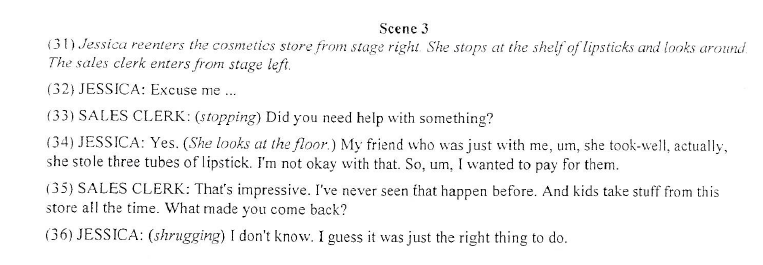 *Denouement/Resolution*Theme*Summarize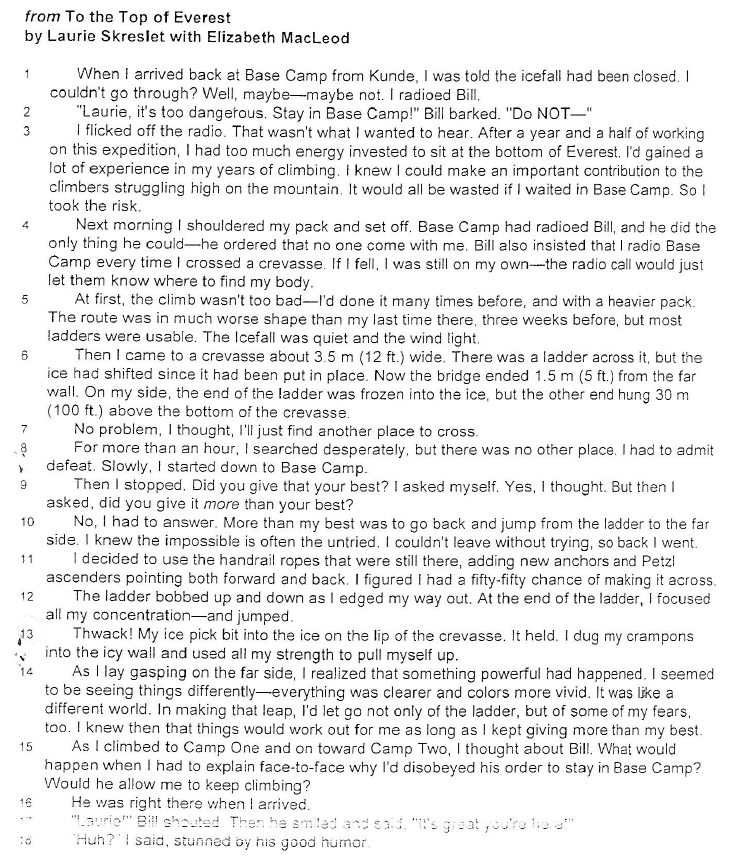 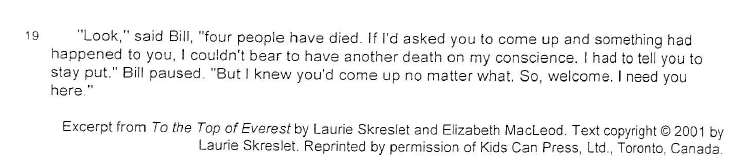 *Theme*Drawing Conclusions*Purpose of punctuation (dashes, commas, parentheses)*Memoir*Predict*Text Structure*Details*Central Idea*Writing Style*Precise Language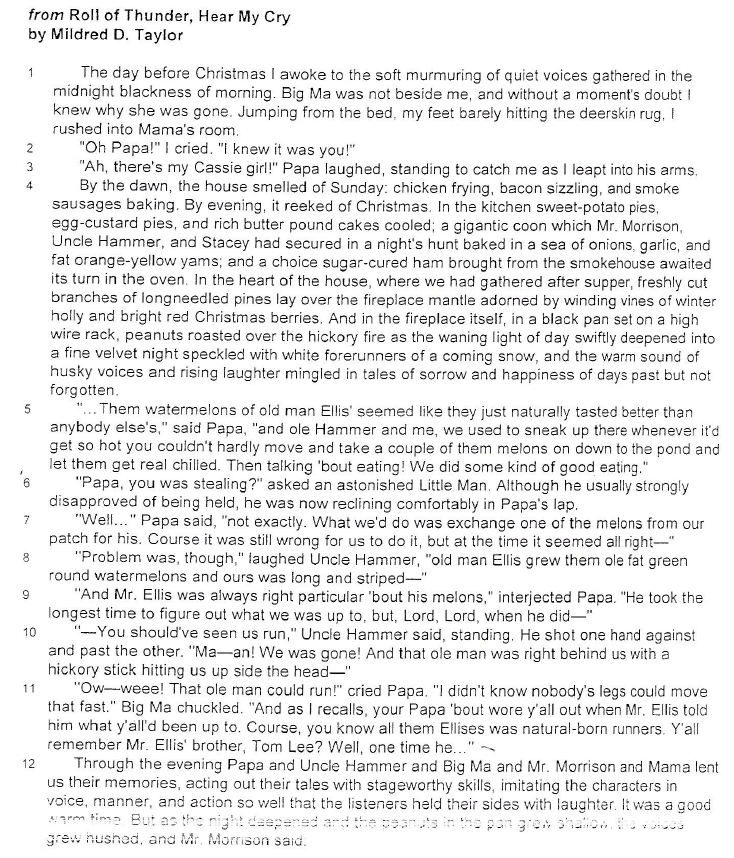 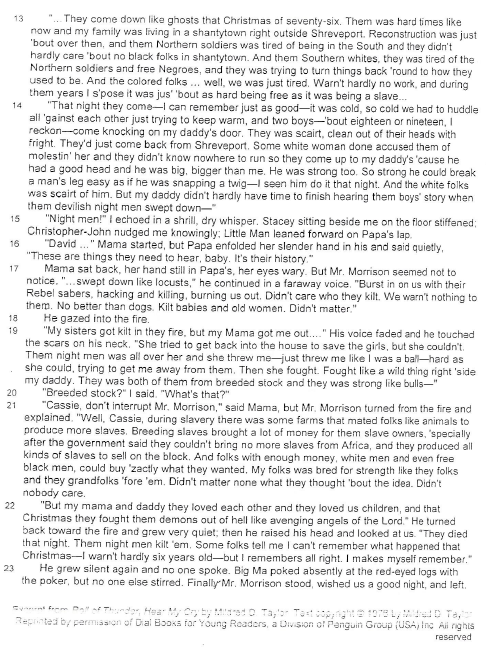 *Setting*Excerpt*Point of View*Characters*Theme*Central Idea*Historical Fiction